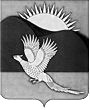 АДМИНИСТРАЦИЯПАРТИЗАНСКОГО МУНИЦИПАЛЬНОГО РАЙОНАПРИМОРСКОГО КРАЯПОСТАНОВЛЕНИЕГлава Партизанскогомуниципального района						       К.К.ЩербаковУТВЕРЖДЕНпостановлением администрацииПартизанского муниципального районаот 11.09.2015 № 588Прейскурант ценна платные услуги, предоставляемые муниципальным казенным учреждением «Районный дом культуры» Партизанскогомуниципального района______________11.09.2015         село Владимиро-Александровское                                № 588Об утверждении прейскуранта цен на платные услуги,предоставляемые муниципальным казенным учреждением«Районный дом культуры» Партизанскогомуниципального районаНа основании статьи 17 Федерального закона от 06.10.2003 № 131-ФЗ «Об общих принципах организации местного самоуправления в Российской Федерации», муниципального правового акта «Положение «О порядке оказания платных услуг муниципальным казенным учреждением «Районный дом культуры» Партизанского муниципального района», принятого  решением Думы Партизанского муниципального района от 14.03.2014                   № 47-МПА (в редакции решения от 28.08.2015 № 207-МПА), руководствуясь статьями 28, 31 Устава Партизанского муниципального района, администрация Партизанского муниципального районаПОСТАНОВЛЯЕТ:1. Утвердить прейскурант цен на платные услуги, предоставляемые муниципальным казенным учреждением «Районный дом культуры»  Партизанского муниципального района (прилагается).2. Признать утратившим силу постановление администрации Партизанского муниципального района от 02.10.2014 № 822 «Об утверждении  прейскуранта цен на платные услуги, предоставляемые муниципальным казенным учреждением «Районный дом культуры» Партизанского муниципального района».23. Общему отделу администрации Партизанского муниципального района (Кожухарова) опубликовать настоящее постановление в газете «Золотая Долина» и разместить на официальном сайте администрации Партизанского муниципального района в информационно-телекоммуникационной сети «Интернет». 4. Настоящее постановление вступает в силу со дня его подписания.5. Контроль за исполнением настоящего постановления возложить          на первого заместителя главы администрации Партизанского муниципального района Головчанского В.Г.№п/пНаименование платных услугЕдиница измеренияСтоимость услуги12341.Организация и проведение концертов1 билет50 руб.00 коп.2.Организация и проведение спектаклей 1 билет50 руб.00 коп.3.Организация и проведение балов1 билет50 руб. 00 коп.4.Организация и проведение творческих встреч1 билет50 руб. 00 коп.5.Организация и проведение танцевальных вечеров и дискотек:Районный дом культурыФилиал № 1 с.СергеевкаФилиал № 2 с.Молчановка1 билет 50 руб. 00 коп.50 руб. 00 коп.20 руб. 00 коп.6.Организация и проведение гражданских семейных обрядов1 час3000 руб.00 коп7.Предоставление самодеятельных художественных коллективов, отдельных исполнителей для семейных и гражданских праздников и торжеств1 коллектив,1 исполнитель3000 руб. 00 коп.8.Организация и проведение праздников               по заявкам организаций, предприятий                  и отдельных граждан1 праздник15000 руб. 00коп9.Демонстрация кинофильмов 1 сеанс1 серия150 руб. 00 коп.10.Занятие в кружке спортивного танца1 занятие100 руб. 00 коп.11.Организация фестивалей и конкурсовСоло-исполнитель,дуэт,трио,квартет,вокальная группаот 5 до 8 человек500 руб.00 коп.1000 руб. 00 коп.1500 руб. 00 коп.2000 руб. 00 коп.4000 руб. 00 коп.